Kedves Dóra!Szeretném tájékoztatni, hogy a Bonbonetti Choco Kft Budapesti gyárába több, majdnem 2 éve nem érkezik be glutén-tartalmú alapanyag, ilyen szempontból budapesti gyártású termékeinket* biztonságosan fogyaszthatja. [Technikai okokból – pl. hosszabb minőség-megőrzési idő) azonban esetleg előfordulhat még olyan csomagolóanyag a boltokban, melyen szerepel a glutén szó vagy az összetevők között (búzaliszt), vagy keresztszennyeződésként (nyomokban glutént .......).]Felhívom figyelmét, hogy a fenti információ azzal a megkötéssel igaz termékeinkre, hogy termékeink összetétele változhat, és így mindig a csomagolóanyagon feltüntetett összetétel az irányadó!  Mindenképpen javasolnám Önnek és a hasonló problémákkal küzdőknek, hogy mindig figyelmesen olvassák el vásárláskor az élelmiszerek csomagolóanyagán lévő összetétel szövegeket!
*Budapesten gyártott termékeinkről honlapunkon tájékozódhat, http://www.bonbonetti.hu/, de ha konkrét termékekről szeretne érdeklődni, szívesen tájékoztatom.Üdvözlettel: Csilla  Oláh Csilla
    Regulatory Manager - Lead Auditor

    Bonbonetti Choco Kft.
    H-1097, Budapest, Vágóhíd utca 20.

    Tel: (+36 1) 4563-274
    Fax: (+36 1) 4563-273
    Mobil: -
    Email: olah.csilla@bonbonetti.hu
    www.bonbonetti.hu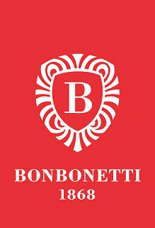 2016-01-29.